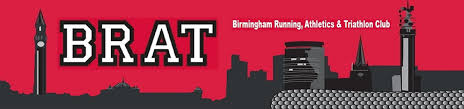 BRAT AGM 2020Sunday 4th October 2020 – via MS TeamsWelcomeChris Davy welcomed everyone to the meeting. Meeting was quorate with 30 members present.Club ReportsMain events from 2019 / 2020 were presented to the AGM: Parkrun takeover – numerous BRAT’s volunteering and running in the event.Restarting of Bittell for 2019 summer seasonLaunched beginner track sessions in 2019 – very popular session which we will relaunch again in Autumn 2020Achieved TriMark BronzeLaunched BITS Sunday swim sessionsSummerfield Smash 5K run into 2019 – very popular event that we are keen to launch again when possibleJunior Aquathlon sold out for another year6 teams present at Triathlon Relays 2019Tuff ‘UN & Pie – great turnout again.Awards evening was a great success and a sell out at Harborne Golf ClubSpin Off at Birmingham UniversityChristmas Ball 2019Activator Training was concluded in January 2020 where an additional 10 BRAT’s were qualified to now lead Bike and Run sessions.Introduced Club Spark as the platform from which to sign on to sessions and manage monthly payments from track athletes / session fees for Bittell.Road Relays & Cross Country. Martin Ludford also offered his thanks to all team managers and everyone who has turned out to represent BRAT. Molly Browne confirmed that the women’s team had a great season with many new runners coming to try the events. Colin Bailey aims to increase Junior participation in 2021 if Covid allows.Hilly Hundred – thanks to Helen Pike for organising. 2020/2021 XC Season – No start to season until January 2021 at the earliestJunior events – great turnout for the BRAT’s with a number of placings at various events throughout the season. BRAT’s were the most successful club at the Warwickshire County Championships. BRAT’s took part in an indoor sports hall league during the winter for the first time in 2019/2020. Sports hall is unfortunately cancelled for 2020/2021 season.Finance Report2019/2020 and 6-month Covid-19 summaryClub remains in a strong financial position. The new system for taking in subscriptions has been a success. 250 adult members have re-joined in 2020 despite there being no sessions for the early part of the season.Club Finance Report is available here:A question was asked about the Club’s financial position with regard to having a lot of cash in reserves and did the Club have any plans to disperse this money. The response from the Executive was that the money held in reserves was consistent with previous years. It was felt that the current level of reserves was necessary as situations such as the track fee increases seen a few years ago, show how quickly the financial position of the Club can be eroded. It was confirmed that the Club is looking to invest money in developing Club members who are interested in taking coaching and leadership courses, which will help to ensure the Club remains sustainable into the future.COVID-19 Impact:All activities were suspended on 16th March.Despite all of the ongoing restrictions, the demand for sessions has been very strong which is pleasing to see.BRAT coaches and leaders have been active in setting sessions for solo runners etc., throughout lockdown to keep the community feel going. Zwift rides have been a popular alternative to outdoor riding which we will be maintaining over the coming winter. Strava Art was embraced by a number of members, with a special mention to Helen Pike for some tremendous efforts.As lockdown restrictions were lessened Club Spark has been instrumental as a club management system for allowing the sessions to run as Covid secure, by ensuring all participants are registered and their details are retained.BITS swimming has successfully moved to Friday evenings. Central swimming is still looking for an additional location to run sessions.BRAT Sunday morning bike ride has restarted which is fantastic news as this as a key part of the offering. Thank you to all the leaders involved.Review of last year’s aims:Green = achieved / Red = still to doPlans for 2020/2021Increase number of BRAT outdoor rides and continue with ZWIFT session.Develop Junior Triathlon section.Promote elite running squad with shared goals.Secure Club Management via Club Spark – This will be the main method for direct messaging BRAT members in future.Launch new website and online kit shop.Ensure that additional BRAT’s can be trained as Coaches, Lifeguards, Activators etc,. to ensure sufficient capacity in the future.AAA Standards – formulate how to award these to athletes in the absence of the awards evenings. (Gordon has the data from 2020). Perhaps at a socially distanced track session?AppointmentsSee attached table: Chris Davy also made it clear than anyone who wished to get involved within the Executive could do so by contacting the Exec directly. The club is keen that the Exec is represented by a good cross section of the club. AOBIt was noted that the Club’s affiliation to British Cycling had lapsed. This will be checked and rectified in due course.